Строительство двух складов для холодного хранения сельскохозяйственной продукции (семян сельскохозяйственных растений и/или посадочного материала),аренда земельного участка 5775 кв.м. 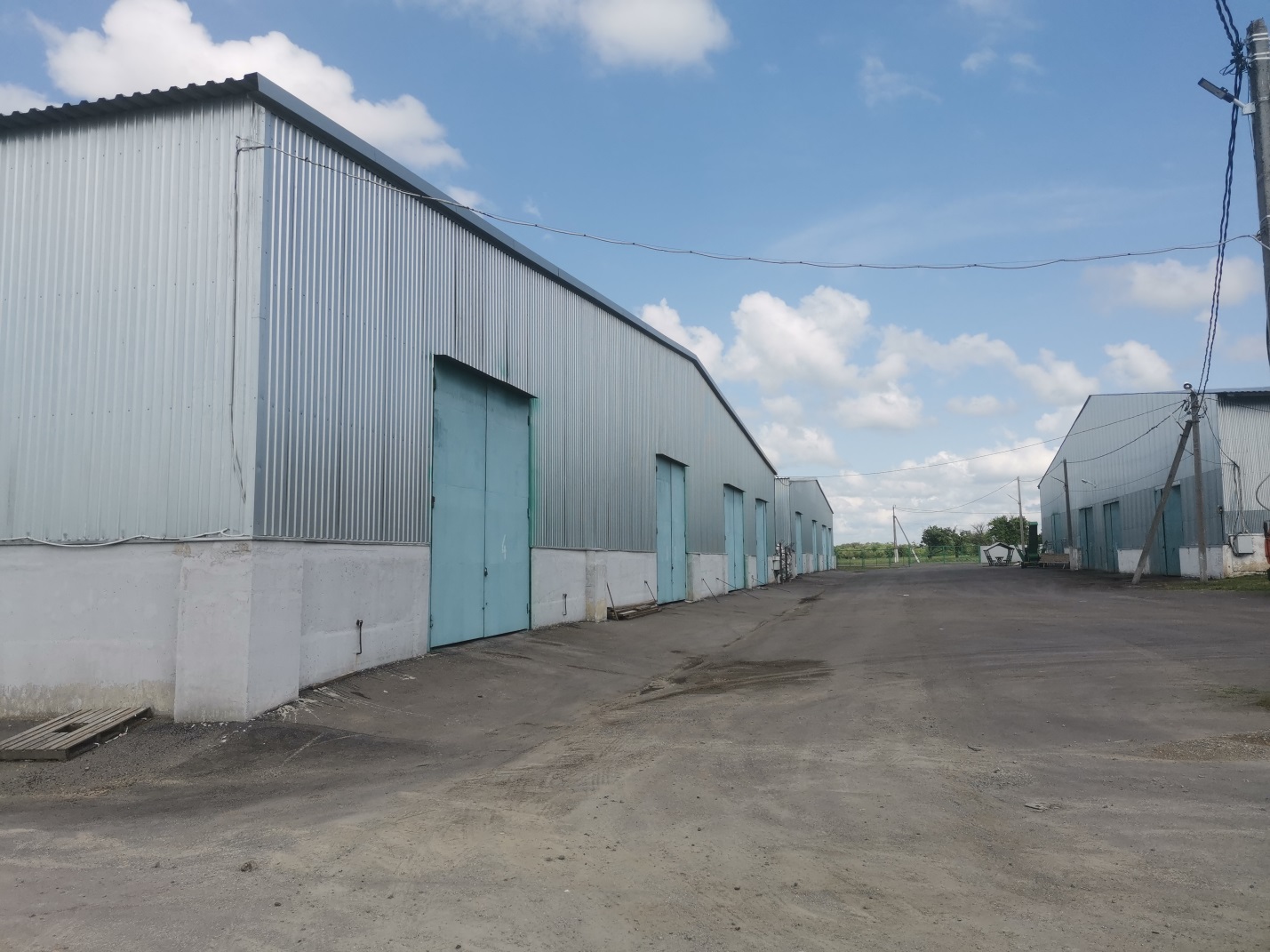 